CLUB OLYMPIQUE DE COURBEVOIE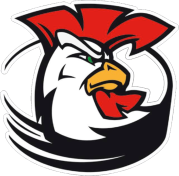 Patinoire Thierry Monier – Place Charles-de-Gaulle – 92400 COURBEVOIE		Tél. : 01.71.03.44.37  Site : http://coqs-hockey.frE-mail rosita.hockey.coc@gmail.comVous devez vous pré inscrire via la plateforme fédérale : https://www.hockeyfrance.com/cliquez en haut sur hockeynet, espace licencié, vous viendrez ensuite à la patinoire à partir du 23/8, finaliser votre inscriptionHOCKEY SUR GLACEFICHE D'INSCRIPTION saison 2021-2022Partie réservée au secrétariatAdhérent :     NOM (en majuscules) - Prénom : ……………………………………/…………………………………………….……………Date de Naissance :  …….../ …..… / ..……            Sexe : ……….  Nationalité : ……………………………………………………………...Lieu de Naissance (Ville et Département) : …………………………………………………………………………………………………………….Adresse : ………………………………………………………………………………………………………………………………………………………………..Code Postal : ………………………………….... Ville : …………………………………………………………………………………………………………Tél. portable : …………………………………… E-mail (lisible) : ………………………….…………………………………….………….…………….POUR LES MINEURSNom du Responsable Légal : …………………………………………………………………………………………………………………………………Tél. Portable Père : ………………..……………………………………… Tél. Portable Mère :..……………..………………………………..……E-mail Père : ………………………………………….......................... E-mail Mère :…………………………….…………………………………..Profession Père (facultatif) : ……………………………………….… Profession Mère (facultatif) : ……………………………….………AUTORISATIONS DIVERSESA Courbevoie, le ………/.…./2021Je soussigné(e) (adhérent ou responsable légal du mineur)NOM……………….……….…………………………/ prénom…………………………………………………….§ 1 Reconnais avoir pris connaissance du règlement intérieur et m’engage à en respecter les articles.§ 2 Déclare avoir pris connaissance que le Club Olympique Courbevoie n’est en aucun cas responsable du vol ou perte d’objets personnels (vêtements, sacs, bijoux, téléphones portables, etc.) dans tous les équipements sportifs fréquentés.§ 3 Déclare avoir été informé(e) de l’intérêt que présente la souscription de garanties d’indemnités contractuelles (décès, invalidité permanente, frais médicaux, indemnités journalières) pour les personnes pratiquant une activité sportive. Avoir été informé(e) de l’intérêt à souscrire auprès d’un assureur conseil des garanties complémentaires.§ 4 L’adhèrent est susceptible d’être photographié ou filmé lors d’entraînements mais aussi de démonstrations et compétitions afin de promouvoir notre discipline. Aucun droit ou aucune rémunération ne pourront être exigés à cette occasion. Ces photos seront librement consultables par toute personne intéressée par notre sport. Nous accordons la plus grande importance pour qu’aucune photo ne puisse porter préjudice ni à la dignité de l’adhérent, ni à celle de ses parents à travers lui. L’utilisation de ces images reste soumise à votre autorisation ; votre accord est nécessaire, vous pouvez l’annuler à tout moment, à votre convenance. Autorise l’association Club Olympique Courbevoie à reproduire et publier la ou les photographies me représentant ou représentant mon enfant mineur, sur les documents papiers ou informatiques utilisés par le club aux fins d’information et de promotion de ses activités § 5 L’adhérent autorise l’Association Club Olympique Courbevoie à communiquer son adresse Mail pour un usage interne.§ 6 L’adhérent peut être filmé dans le vestiaire public de la patinoire quand celui-ci est mis à disposition lors des matches ou entraînements. L’adhérent accepte le principe de la vidéo-surveillance et donc de la sécurité des usagers.§ 7 Déclare avoir été informé, que toute cotisation est due pour la saison entière, ainsi aucun remboursement ne sera effectué.§ 8 Atteste avoir répondu par la négative à chacune des rubriques du questionnaire de santé QS-SPORT  ou avoir transmis un certificat médical pour la saison 2021-2022Signature :-------------------------------------------------------------------------------------------------------------------------------------------------------------------------POUR LES MINEURSResponsable légal de l’enfantJe soussigné(e)……………………………………………………………………………………… agissant en qualité de : Père / Mère / Tuteur / Tutrice.§ A Déclare autoriser, le cas échéant, mon enfant à être transporté dans le véhicule d’un tiers jusqu’au lieu de compétition, de démonstration, d’entraînement où il devra se rendre dans le cadre des manifestations auxquelles participe le club.§ B Déclare autoriser en cas d’accident le transfert de mon enfant jusqu’à l’hôpital le plus proche afin d’y faire pratiquer les soins nécessaires.§ C Déclare avoir été informé que les parents doivent récupérer leurs enfants à la fin des cours. Le club se décharge de toute responsabilité.Signature :Catégorie : …………………….   Sur classement     Sous classement     Dossier complet Sur/Sous classement     Tarif de Base : ………………….….   Tarif spécial : …………………………… Détails : …………………………………1 photo d’identité     Certificat médical    Questionnaire  QS-Sport    Club en 2020 2021 ----------------------Mutation :  Prêt      Transfert national     Transfert international        Tarif mutation :	Pass+ : Coupon   ou caution (60 €)          Pass National             Fiche navette                       Chèques ANCV     Coupons Sports  Assurance supplémentaire FFHG    Caution maillot (60 €)      Caution Amende (125 € de U17 à SENIOR)   Souhaite acheter 1 scratch nom (10 €)                  N° de licence : ……………Date validation COC : .../…./ 2021 …   Accueilli par Nom, prénom ..……………………………Observations : ……………………………………………………………………………………………………………………………………………………..